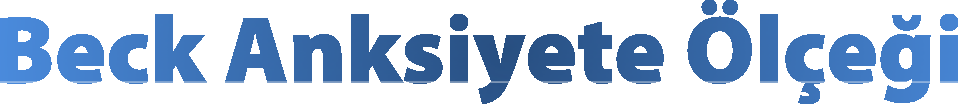 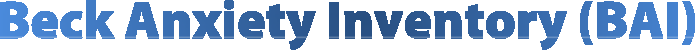 Aşağıda insanların kaygılı ya da endişeli oldukları zamanlarda yaşadıkları bazı belirtiler verilmiştir. Lütfen her maddeyi dikkatle okuyunuz. Daha sonra, bugün dâhil son bir (1) hafta içinde, aşağıda maddeler halinde sıralanmış belirtilerin sizi ne kadar rahatsız ettiğini uygun yeri işaretleyerek belirleyiniz.Son bir hafta içinde;	HiçHafifBeni pek etkilemediOrta Hoş değildi ama katlanabildimCiddi Dayanmakta çok zorlandım1. Bedeninizin herhangi bir yerinde uyuşma veya0	1	2	3Beck, A. T., Epstein, N., Brown (1988) Journal of Consulting and Clinical Psychology, 56, 893-897.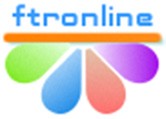 www.ftronline.comTasarım ve düzenleme: Dr. Ender Salbaş 2016